FET 2020智慧消防、军民融合、平安和谐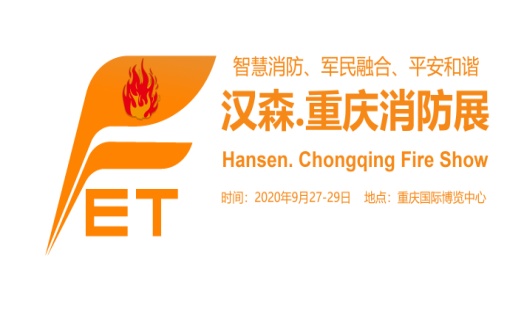 中国·重庆国际消防设备技术交流展览会 2020 Chongqing International Fire Equipment Technology Exchange Exhibition邀请函展会规模300+参展企业11,500㎡+展示面积15,000+专业观众指导单位中国消防协会重庆市消防协会中国应急管理学会承办单位北京汉森国际展览有限公司重庆汉唯斯展览展示有限公司展会概况随着我国经济社会的发展，政府及国民对消防重视程度不断提升，使得消防产业得到了推动和发展。消防产业是关系到公共安全的特殊产业，是国民经济和社会发展的重要组成部分，更是衡量一个国家现代文明程度的标志之一。重庆位列中西部城市第一名，全国第五名，新经济竞争力得分远超成都、杭州、武汉、天津、南京等“新一线城市”。从发展潜力和动力来看，重庆以其优异的产业基础、领先的新经济发展政策环境、在“一带一路” “长江经济带”等国家战略的大力推动下，重庆将成为未来全国城市新经济发展的中心、策源地和新引擎。由北京汉森国际展览有限公司、重庆汉唯斯展览展示有限公司承办的2020中国·重庆国际消防设备技术交流展览会定于2020年12月3-5日在重庆国际博览中心举办，本届展会面积逾11500平方米，展位数近600个，本次展会依托川，渝在消防领域的市场优势，进一步汇集高端资源，激发西南消防、安全应急等领域专用产品和服务类主题的活力，着力推进消防与应急产业持续健康发展，不断提升西部消防与应急产业整体水平。全面向国内外推介和宣传最新的消防技术和先进的消防产品，为消防产品生产、销售、开发和使用者之间架起展示、交流和贸易洽谈的桥梁与纽带,为中西部消防管理机构、应急产业的友好交流创建全新平台。拟通过展览展示、理论研讨、经贸交流、项目对接、投资洽谈、现场演练等一系列活动，建立起参展企业与企业之间、参展企业与采购部门之间、参展企业与相关科研机构以及行业学（协）会间紧密的合作关系；届时我们还将邀请相关领域的专家、学者、企业和社会组织代表围绕消防和应急产业的创新发展、西南地区消防和应急产业的交流与合作等问题展开深入研讨。通过系列活动提高全民消防及应急防灾减灾意识，进一步巩固和扩大展会成果。同期活动
“重庆消防安全与应急装备”创新论坛消防安全与应急装备产业项目对接会现场演练及展示新闻发布会、高端访谈等活动智慧消防产业链及未来趋势分析参展收益1、新品发布与创新产品评奖：与全国乃至全球新品、新技术一起引发高度关注，参与权威创新产品评选。2、明星效应：与国内外同行业领导厂商同台展示，切磋技术。3、宣传推广：提供新品宣传、一对一采访专稿推广、微博微信推广、广告宣传等大范围、高密度的强势宣传，拓展更多的商业机会。4、立体推广：整合媒体资源，兼顾广度和深度，从展会前瞻、展期报道、展后跟踪来为展商提供立体服务。5、目标定位：力争办成“行业领先、亚洲第一、世界一流”，具有国际影响力的年度盛会。6、关注国内自主创新的企业成长；为国内成长性企业拓宽国际国内市场渠道提供平台。7、立体化增值服务：展会将通过展会前瞻，展期媒体采访，展后媒体报道来为展商服务。参展范围消防车辆专题馆：水罐消防车、泡沫消防车、压缩空气泡沫消防车、泡沫干粉联用消防车和干粉消防车智慧消防展区：城市火灾报警联动系统、物联网、智慧消防云平台、消防信息化、位置服务、消防云安全服务平台、GIS技术、信息传输、移动测量技术、智慧消防监管平台等火灾报警设备展区：火灾探测报警器、控制器、漏电火灾报警、应急、消防电源等产品；自动灭火设备展区：自动喷水灭火系统、气体灭火、气溶胶灭火系统、干粉灭火系统等；消防装备展区：个人防护装备、抢险救援器材、呼吸器、消防炮、缓降设备等产品；消防器材展区：灭火器、消火栓系统、破拆工具、消防水带、消防警示标志等产品；  建筑防火展区：防火涂料、隔热防火门窗、泵阀管道、高温排烟风机、防火阻燃材料等；    应急抢险救援设备展区：应急救援保障设备、应急工程抢险设备等；安全防护用品展区：防护用品、防护手套、安全帽、安全网绳等各类安全用品。消防工程成果展示区：施工建设单位、大型消防工程成果展示、优秀消防工程案例等。技术交流展会期间，展会组委会将协助国内、外参展企业在展馆/会议室举办多场技术交流讲座，内容由企业自定并于2020年12月3日前将讲座题目、主要内容和主讲人姓名报组委会。技术交流讲座场次有限，报满为止，每场讲座45分钟，费用20000元/场，含场地及灯光音响、投影仪、讲台座椅、白板、矿泉水等。收费标准展位收费标准2、参观指南及其它相关广告会务费：参展代表每人1000元人民币（用于会议资料、午餐、纪念品等）。其它： 广场大牌子：30000元/个(8.5m*4m)；手提袋：30000元/1万个；门票背面广告：20000元/4万张； 参展程序参展单位请详细填写《参展申请表》，并加盖公章后传真或交寄至大会组委会。企业报名后5个工作日内将参展费用汇入大会组委会指定帐号，从而确定展位；展位、广告等由组委会统一安排， “先申请、先付款、先分配”，协办单位可优先安排。,已报名参展企业因自原因不能参展，其所缴纳费用不作返还,所订展位由主办方全权处理；服从展会总体布局，组织单位有权在必要时对个别展台位置进行调整。因不可抗拒的因素如自然灾害，政府行为，社会异常事件等，组织单位可以延迟或取消展会。特别提示：所租用展位严禁转租、转售展位。不准展出假冒侵权产品,以及在展厅内现场零售展品或出售其他商品。一经发现组委会将取消参展资格，展位费用不再退还。不准在通道上堆放物品。免费及增值服务■参展商可以在大会官网注册发布参展信息和产品。 ■免费帮助参展商发布50篇参展新闻（软文）■在《会刊》上登录500字的中英文公司简介       ■宣传报道展览会及定向组织观众■标准展台搭建（净地除外）                     ■定期展场清洁及24小时展场保卫■参展商胸卡                                   ■协助食宿及往返交通票务大会组委会                  北京汉森国际展览有限公司、重庆汉唯斯展览展示有限公司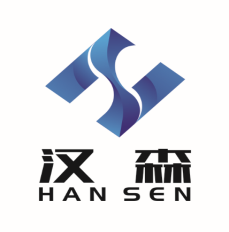 地  址：北京市怀柔区北房镇幸福西街1号301室地  址：重庆市渝北区悦来大道66号重庆国际博览中心2层联系人：刘俊 15712991709（微信）  电话/传真：（010）52338121E-mail：396389664@qq.com            QQ在线：396389664展区/规格标准展位（3mX3m）双开口展位（3mX3m）精装展位（3mX3m）精装双开口展位（3mX3m）光地（36平米起）国内企业￥8800元￥9800元￥10800元￥11800元￥900元/㎡境外企业$ 2800美元$ 2800美元$ 3000美元$ 3000美元$ 230美元/㎡配置标准：地毯、一桌二椅、二只射灯、楣板、5A/220v电源插座一个地毯、一桌二椅、二只射灯、楣板、5A/220v电源插座一个地毯、一桌二椅、二只射灯、楣板、5A/220v电源插座一个地毯、一桌二椅、二只射灯、楣板、5A/220v电源插座一个无任何配置请自行搭建参观指南封 面封 底封二/前菲封二/后菲  跨彩页彩色内页费 用￥30000￥20000￥16000￥12000￥8000￥5000注：广告费用需一次性付清，会刊（规格210mm*140mm）注：广告费用需一次性付清，会刊（规格210mm*140mm）注：广告费用需一次性付清，会刊（规格210mm*140mm）注：广告费用需一次性付清，会刊（规格210mm*140mm）注：广告费用需一次性付清，会刊（规格210mm*140mm）注：广告费用需一次性付清，会刊（规格210mm*140mm）注：广告费用需一次性付清，会刊（规格210mm*140mm）